岩田労務管理事務所　採用成功セミナー申込書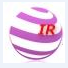 FAX：052-565-1865　　メールアドレス：sr-iwata@sunny.ocn.ne.jp会社名　ふりがな　　　　　　　　　　　　　ご担当者さま部署名氏名　ふりがな業種社員数　　　　　　　　　　　　　　名採用予定人数採用予定職種住所　〒住所　〒電話番号メールアドレス採用についてのお悩みがありましたら、お書きください。採用についてのお悩みがありましたら、お書きください。採用についてのご質問がありましたら、お書きください。採用についてのご質問がありましたら、お書きください。